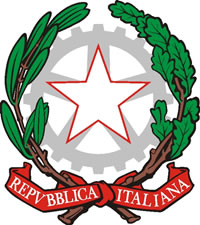 REPUBBLICA ITALIANATRIBUNALE di CREMONAProcedure di intimazione di sfratto – Calendario udienze anno 2022Il GOP,rammentando che dal 19.5.2014 è stato attivato il sistema di prenotazione telematica delle udienze di espropriazione presso terzi, come previsto dal Protocollo d’intesa con gli Ordini degli Avvocati di Crema e Cremona e di cui è stata data ampia diffusione, anche presso i Circondari limitrofi;  ritenuto opportuno indicare le nuove date di udienza dell’anno 2022 dedicate alle procedure di sfrattoP.Q.M.comunica le seguenti date delle udienze di intimazione di sfratto  nell’anno 2022 e disponibili per la prenotazione telematica: 10,  17 e  24 e 31 gennaio 2022;7,14,21 e 28  febbraio 2022; 7, 14, 21 e 28  marzo 2022;4 e 11 aprile 2022;2, 9,16,23 e 30   maggio 2022;6,13,20 e 27  giugno 2022;4,11,18 e 25  luglio 2022;5,12,19 e 26   settembre 2022;3,10,17, 24 e 31   ottobre 2022;7, 14, 21 e 28      novembre 2022;5, 12 e 19 dicembre 2022.Manda alla Cancelleria per la comunicazione all’Ecc.mo Ordine degli Avvocati di Cremona, affinchè ne dia notizia agli iscritti.Cremona, 23 SETTEMBRE 2021                                   Il GOP dott.ssa Tiziana Lucini Paioni